Sobota, 16 &  30 maja 2020Dzień dobry 6a! Jak wam minął kolejny tydzień? Mi brakuje wycieczek i spotkań z przyjaciółmi. Na szczęście, powoli zaczynamy wychodzić z kwarantanny, choć nadal musimy być bardzo ostrożni.Dziś przesyłam wam zadania na dwie soboty 16 i 30 maja (23 maja – to sobota wolna od szkoły polskiej, tak więc będziecie mieli dużo czasu, aby odpowiedzieć na wszystkie pytania)Wszystkie prace proszę przesyłać na adres: monika.polaszek@pssm.org.uk***Proszę, abyście w tytule emaila podawali imię i nazwisko ucznia oraz datę lekcji, np. Jaś Kowalski 6 maja Temat 1 : Podmiot i orzeczenie w zdaniuZdania składają się z tak zwanych części. Najważniejszymi częściami zdania są: orzeczenie i podmiot.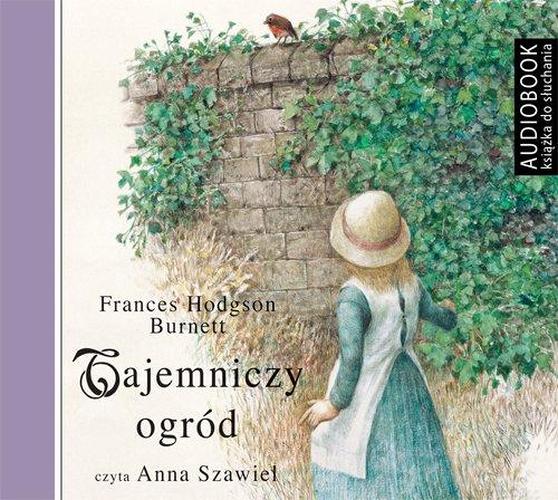 Orzeczenie to czynność lub stan = czasownik. Informuje co ktoś robi, co się z nim dzieje lub w jakim stanie się znajduje. Odpowiada na pytanie: co robi? co się (z kimś/czymś) dzieje?Mary zajrzała przez mur do ogrodu. Klucz pasował do zamka w furtce.Deszcz pada.Podmiot to wykonawca czynności = rzeczownik. Odpowiada na pytania: kto? co?  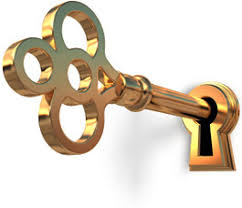 Mary zajrzała przez mur do ogrodu. Klucz pasował do zamka w furtce. Wiktoria czyta.                    Mary zajrzała przez mur do ogrodu.                kto?             co zrobiła?Zadanie 1. W podanych zdaniach zaznacz podmiot na czerwono i orzeczenie na zielono.Przykład:W domu wuja dziewczynka nudziła się bez towarzystwa innych dzieci.Tajemniczy dom na wsi krył wiele niespodzianek. Za starą szafą znajdowała się mroźna kraina.Rodzeństwo nie uwierzyło Łucji.Nad ranem stół pękł na dwoje.Edmund wymknął się z domu Bobra.Dzięki oddechowi Aslana posągi ożyły.Między siłami Zła i Dobra rozgorzała straszliwa walka.Zadanie 2. W Ćwiczeniach wykonaj zadanie 1 str. 93 oraz zadanie 2 i 3 str. 94. Zadanie 3. W podręczniku przeczytaj tekst na str. 166-168 pt: Tajemniczy ogród. Jest to fragment książki o tym samym tytule napisanej przez E. T Hodgson Burnett’a. Polecam wam tę książkę na ten miesiąc lub wakacje, jeśli będziecie mieli możliwość zdobyć ją w języku polskim. Na jej podstawie powstał również film wyreżyserowany przez Agnieszkę Holland (wspaniałą polską reżyserkę) nagrany w Anglii w hrabstwie Yorkshire. Zadanie 4. Po przeczytaniu tekstu odpowiedz na te pytania pełnymi zdaniami:Podaj miejsce akcji opowiadania.Odszukaj fragment opisujący urok tajemniczego ogrodu. Przeczytaj go na głos.Dlaczego Mary i Dick zabrali Colina do ogrodu?W jaki sposób Mary odwróciła uwagę Colina od uschniętego, szarego drzewa, na widok którego Colin posmutniał?Czym zainteresował Colina Dick?Jak mogą potoczyć się dalsze losy Colina?Zadanie 5. Teraz spójrz na fragment tekstu w ramce na str. 168., na górze strony, zaczynający się od słów: Dick i Mary siedzieli na trawie......do słów: A bać przestanie się panicz lada chwila. Chcę, abyś przećwiczył/a głośnie czytanie tego fragmentu kilka razy. Używając stopera, zmierz czas w jakim przeczytasz ten fragment tesktu. Skoncentruj się na płynności i poprawności czytania. Po kilku razach ćwiczenia głośnego czytania, spróbuj przeczytać ten fragment w mniej niż 55 sekund. Udało się? Brawo dla ciebie!Zadanie 6. W Ćwiczeniach wykonaj zadanie 4 str. 94Zadanie 7. W Ćwiczeniach przeczytaj notatkę na str. 95 i wykonaj ćw. 6, 7 i 8 str. 96 Temat 2 : Przygoda na bezludnej wyspie – pisanie opowiadaniaPrzez ostatnie parę tygodni uczyliśmy się o zdaniach. Poznaliście różne rodzaje zdań (np. oznajmujące, rozkazujące, pytające, pojedyncze i złożone). Nauczyliście się także o podmiocie i orzeczeniu w zdaniu i jak rozbudowywać te części. Teraz chciałabym, abyście spróbowali swoich sił pisząc opowiadanie. Gdy piszesz opowiadanie, staraj się uczynić je ciekawym przez używanie przymiotników i przysłówków. Staraj się opisać szczegółowo i dokładnie miejsce akcji, ludzi, którzy występują w opowiadaniu, no i samą akcję. Temat: Przygoda na bezludnej wyspie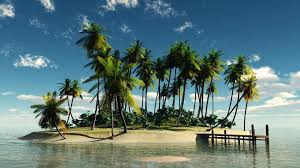 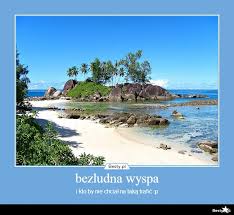 Wyobraź sobie, że znalazłeś się na bezludnej wyspie i przeżyłeś/aś na niej niesamowitą przygodę. Twój opis musi składać się z przynajmniej 20 zdań.Napisz:Jak znalazłeś/aś się na bezludnej wyspieJak wyglądała wyspaJakie były tam zwierzętaCo tam robiłeś/aś i co jadłeś/aśW jaki sposób dałeś/aś innym znać o sobieJak i kto cię wyratowałJak powróciłeś/aś do domuSłowa i zwroty, które mogą ci pomóc:pływałem z wysiłkiem, z trudnościąbardzo głodnypełen ciekawościbardzo spragnionypo rozbiciu się okręturozbitekdrżałem ze strachużar słonecznychłód nocnyrozglądając siękołysane wiatrem palmyszałas z liści palmowychźródło wodysoczyste ananasyogromne kokosyszum morzaszum fali na brzegucoś w oddalirozdartą koszuląmachałem energiczniebardzo zmęczonynigdy więcejspotkałem rodzinęTemat 3 : Dzień Matki26 maja w Polsce obchodzimy...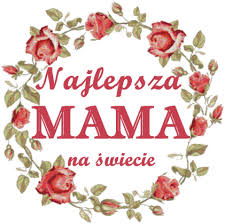 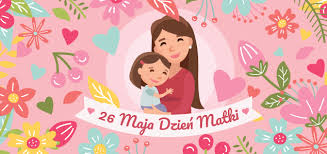 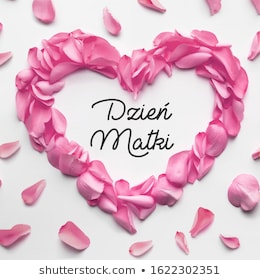 Z tego względu proponuję wam, abyście przygotowali dla swoich mam coś szczególnego. Może to być wiersz napisany przez was lub piękna kartka z życzeniami napisanymi oczywiście w języku polskim.Propozycje wierszy i życzeń, które możecie skopiować na wasze kartki."Dla mamy" - Czelar MikaZe wszystkich kwiatów światach
ciałabym zerwać... słońce
i dać je potem tobie
złociste i gorące.Słoneczko jest daleko,
ale się nie martw, mamo,
narysowałem drugie... Jest prawie
takie samo!Teraz cię wycałuję, jak mogę
najgoręcej,
bo tak cię kocham bardzo
że już nie można więcej!."Dziś dla Ciebie Mamo..." - Ścisłowski WłodzimierzDziś dla Ciebie Mamo,świeci słońce złote,dla Ciebie na oknieusiadł barwny motyl.Dziś dla Ciebie Mamo,płyną złote chmurki,a wiatr je układaw świąteczne laurki.Dziś dla Ciebie Mamo,śpiewa ptak na kloniei dla Ciebie kwiatypachną też w wazonie.Dzisiaj droga Mamo,masz twarz uśmiechniętąNiechaj przez rok całytrwa to Twoje święto!Życzenia 1:Abyś zawsze przy nas byłaNajpiękniejsza i jedyna,Mądra, dobra, ukochanaTaka bliska - nasza Mama!Życzenia 2:Kochana mamo, przez serce życzęwszelkich dobroci, których nie zliczę...Zaś serce Twoje, od kiedy żyję,gorąco dla mnie i mocno bije!Polecam wam te strony do nauki języa polskiego:http://pisupisu.pl/klasa6/janko-muzykanthttp://pisupisu.pl/klasa5/jaka-czesc-mowyNa koniec rozwiązania Konkursu nr 2 ‘ó’ lub ‘u’ 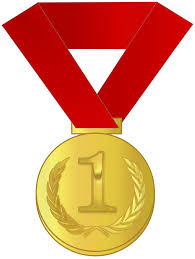 Dyplom oraz ocenę bardzo dobrą (5!) otrzymali: Wiktoria Ludwiczak, Grzegorz Przybyło, Karolina Sojka, Nicolas Godlewski, Jakub Rutka, Alex Kosa, Weronika Dunaj, Natalia Grajeta, Michalina Kapera Gratuluję!Dla moich kochanych uczniów:https://biteable.com/watch/kochani-uczniowie-2547807?fbclid=IwAR2oi92G5fd4Hrs83gQXyc_yrynb8eok2uEc0RHhhnCBuVqRRv_59fnEJ0c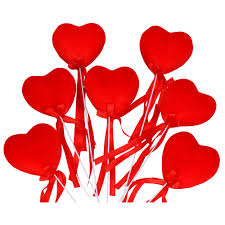 statekniezaludnionapodobnełódkasamotnychybaokrętodkrywałemniemiłemarynarzspotkaćtropikalnazałogazbudowaćwielerozbityotoczonygęstezapasyniebezpieczniekokosymałpyciszaszczęśliwypapugistrachtowarzyszpustkaciemnośćpowrótprzypuszczalnieburzawrogi